Dear CIP Community,I hope this email finds you and your families well. I am writing to encourage you to participate in a short survey (10-15 minutes). This survey is an important first step in a research project that will ultimately explore factors associated with judicial decision-making and hearing quality in child welfare cases and how those factors may influence reasonable efforts findings and case outcomes. The information you provide will help the study team understand which sites may be appropriate for the future study or studies and will serve as an opportunity to elevate and identify important CIP efforts in these areas. Please take a few minutes to click the link in the email you received from Project Director Anne Fromknecht to complete the survey. Thank you for your assistance.Best,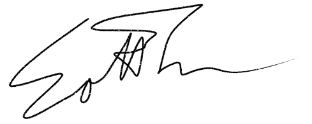 Scott Trowbridge